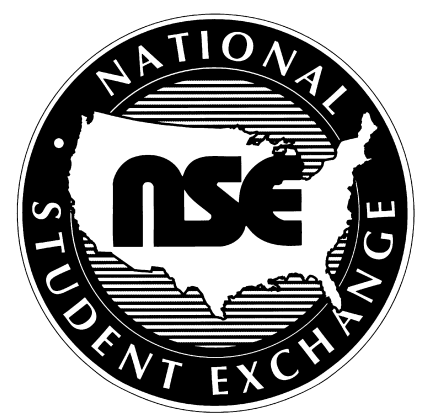 Prior to completing this application, read: Pages 11-24 of the NSE Student Handbook: Exchange Policies and Procedures or the section on Policies and Procedures at nse.org, StudentsCampus policies and procedures for NSEContact Information Name: First ________________________________  Middle _________________  Last __________________________
Current Address: Street/Residence Hall and Room ________________________________________________________________City, State/Province, and Zip/Postal Code _________________________________________________________Permanent Address:Street ______________________________________________________________________________________City, State/Province, and Zip/Postal Code _________________________________________________________Current Phone ______/_______________    extension ___________         Permanent Phone ______/______________Alternate/Cell Phone______/_________________________E-mail ________________________________  		Alternate E-mail ___________________________________Campus I.D. Number ___________________________Demographic InformationDate of Birth (MM/DD/YYYY): ________________________ 		Gender:  Female    MaleAre you currently living in on-campus housing?   Yes    NoAre you a resident of the state/province in which your home campus is located?   Yes   NoCountry of Citizenship:  United States        Other ________________________________________  Non-resident alien — If non-resident alien, visa type_______________       Lawful permanent residentDemographic Information, continuedPrimary reason(s) for exchange - check all applicable
 access different courses/faculty       			 enter host campus honors program evaluate graduate schools  	 exchange as a resident assistant  live in a different area  	 language study personal growth  	 look for future employment participate in host campus international program  	 other: _______________________________Scholastic and Other InformationCurrent Class Level:  Fr    So    Jr    Sr       Class Level While on Exchange:  So    Jr    Sr       Cumulative grade point average: ____________ (4.0 scale)Major: ________________________________      Minor: _______________________________Will you need courses in your major while on exchange?   Yes   NoAre you requesting financial aid (Plan A) from the host campus?   Yes   NoAre you currently receiving financial aid?   Yes   NoWhere do you plan to reside at the exchange school?   Residence hall     Sorority/Fraternity    Off-campusAre you currently enrolled in the honors program?    Yes    NoMarital Status:   Single    MarriedWill you be accompanied on exchange by: spouse    Yes    No 		children   Yes    NoDo you wish to go on exchange with another student(s):   Yes    NoIf yes, name of the student(s)  ________________________________________________________________Name of campus at which the student is enrolled: ________________________________________________Exchange RequestsPeriod of requested exchange:	 Fall Semester 20____ 	 Spring Semester 20___ 			 Fall Quarter 20___  	 Winter Quarter 20____ 		 Spring Quarter 20_____ 	 Summer 20____List in priority order the institutions you wish to attend and the tuition payment plan(s) you could use.NOTE: Costs for room and meals are paid to your host campus regardless of which tuition payment plan you select.(Use an additional sheet if more than five institutions are requested.)Name of Institution	Tuition Payment Plan	Plan A=You pay resident (in-state/in-province) tuition/fees to your host campus.	Plan B=You pay your normal tuition/fees to your home campus.1. ____________________________________________	___A only  ___B only  ___A or B (prefer ___)2. ____________________________________________	___A only  ___B only  ___A or B (prefer ___)3. ____________________________________________	___A only  ___B only  ___A or B (prefer ___)4. ____________________________________________	___A only  ___B only  ___A or B (prefer ___)5. ____________________________________________	___A only  ___B only  ___A or B (prefer ___)Educational BackgroundNumber of credits completed to date: _________    Number of credits enrolled in current term: _____________Expected graduation date:__________________Do you have any incomplete grades, missing grades, or other deficiencies (e.g. failure to complete requiredproficiency tests)?      Yes     NoIf yes, please explain: _______________________________________________________________________Activities, positions, honors while in college: ___________________________________________________________________________________________________________________________________________________________Special Needs or CircumstancesIf you have a physical condition for which accessible, on-campus housing or classroom accommodation might be needed; a documented disability which may require academic accommodation (e.g., notetakers, taped texts); a medical condition which might require immediate attention during exchange; or a condition which might affect emotional or mental well-being during exchange, you are encouraged to identify your needs by attaching a separate page indicating the nature and extent of your circumstances and arrangements which are currently being made for you on this campus.  Also indicate whether or not we may contact your requested host campuses at this time.  NSE does not discriminate on the basis of special needs. Rather, your disclosure at this stage of the application process is invited in order to assist you in identifying a placement site which can provide reasonable accommodation of your needs. Following placement, it is your responsibility to consult the host campus coordinator and ADA officer to determine the deadlines by which you must submit written, current, and professionally documented information as required by your host campus. Written documentation is usually due to the host campus two to three months prior to enrollment.Other ConsiderationsHave you ever been convicted of a felony?    Yes    NoAre you on probation, parole, or have any legal judgments pending against you either inside or outside campus? 	 Yes    No    If yes, please explain:Are you currently under any campus disciplinary action for violation of codes of academic or student conduct? Yes     No    If yes, please explain:Do you have any outstanding indebtedness to the campus (tuition, fees, room, meals, library or parking fines)?    Yes     NoLanguage ProficiencyWhat is your native language?   English    French    Spanish    Other: ___________________________________If you plan to exchange to a campus in Puerto Rico, you must be certified for proficiency in Spanish. If you plan to exchange to a French-speaking university in Canada, you must be certified for proficiency in French. If English is not your first language, for all other NSE locations you must demonstrate proficiency in English. Language proficiency must be determined prior to placement.Recommendations/ReferencesList the individuals who are writing references for you. Submit reference forms to your advisor, at least one faculty/staff member, and one other person who will recommend you for exchange.advisor				department/office			phone			e-mailfaculty/staff			department/office			phone			e-mailname				relationship to applicant			phone			e-mailEmergency ContactName _________________________________________________  Relationship ________________________________Street _____________________________________________________________________________________________City, State/Province, and Zip/Postal Code ________________________________________________________________Land-line Phone ______/___________	  Cell Phone______/___________        E-mail __________________________Release of InformationThe collection, retention, and dissemination of your records and information about you are subject to federal regulation under the Family Education Rights and Privacy Act of 1974.  You are responsible for specifying the persons or agents who have access to your records. Therefore, it is necessary that we obtain your permission to request and release information pertinent to your exchange. Please read the following statements and sign below:I understand that it will be necessary for my campus to obtain certain information about my academic and non-academic record in order to: 1) ascertain my eligibility and suitability for an exchange through NSE, and 2) facilitate my exchange after it is arranged.  I hereby grant permission to the NSE coordinator and/or designee to obtain information that is appropriate to my application and participation in the exchange including, but not limited to, letters of recommendation, permanent academic records and transcripts, conduct, fiscal records, medical records, all for the purposes of exchange placement and participation, continuation, or termination.I give permission to the NSE coordinator and/or designee to contact appropriate personnel in order to verify that I am under no disciplinary action for violation of codes of academic and student conduct and/or that I have no judicial cases pending which would invalidate my eligibility for exchange.I hereby release information contained in my application, letters of recommendation, transcripts, and other information required as part of the NSE application process to my home NSE Coordinator, designee, and those individuals/committees responsible for reviewing and approving my application for exchange participation.I hereby give permission for the information contained in my application to be submitted on NSE’s restricted, Web-based placement site for the use of the home and host campuses and the NSE Central Office in placement and record-keeping processes.I hereby release information contained in my application, letters of recommendation, transcripts, and other information required as part of the NSE application process to the NSE Central Office and to the NSE host institution at which I am placed. Signature _________________________________________________ 			Date ____________________________Supporting Materials or Other Requirementsunofficial transcriptrecommendations/referencesprogram of study statementstatement of personal goals and reasons for exchange participationlanguage proficiency report (if applicable)interviewSignatureI have read and fully understand:information on pages 11-24 of the NSE Student Handbook: Exchange Policies and Procedures or the section on Policies and Procedures at nse.org, Studentscampus policies and procedures governing my exchange participationI further understand that:participating in the National Student Exchange is a privilege and not a right.submitting an application is not a guarantee of application acceptance or placement.failure to maintain (prior to and during my exchange) all of the eligibility requirements of the program and those of	my home and host campuses will result in the cancellation of my exchange.failure to maintain a cumulative 2.5 gpa as well as have a 2.5 gpa in the term prior to my exchange will result in the cancellation of my exchange.failure to pay all financial obligations to my home and host campuses will result in the cancellation of my exchange.until financial obligations are met, my home and host campuses will not release transcripts; and I will not be permitted to re-enroll at, or graduate from, my home campus.my exchange is not completed until I submit to my home campus a transcript of my host campus work. If accepted for participation in the National Student Exchange, I agree to adhere to all the rules and regulations of both my home and host institutions. Failure to do so will result in the cancellation of my exchange.I affirm that all information is complete, accurate, and true to the best of my knowledge. I acknowledge that I am signing freely, voluntarily, and under no compulsion.Signature _______________________________________________ 			Date _______________________